Муниципальное бюджетное общеобразовательное учреждение «Мугартынская средняя общеобразовательная школа»
 (МБОУ «Мугартынская СОШ»)ПРИКАЗОб отчислении и выдаче аттестатов по итогам 11-го классаНа основании пункта 1 части 1 статьи 61 Федерального закона от 29.12.2012 № 273-ФЗ «Об образовании в Российской Федерации», решения педагогического совета МБОУ «Мугартынская СОШ » (протокол от 27.05.2020 № 05)ПРИКАЗЫВАЮ:1. Отчислить обучающихся11-го класса 2020 года  в связи с получением образования (завершением обучения) по программе среднего общего образования по списку согласно приложению.2. Заместителю директора по УВР Джанмирзаевой Р.Н.:запросить у выпускников, указанных в пункте 1 настоящего приказа, заявления на пересылку аттестатов почтовым отправлением в срок до 05.06.2020;организовать отправку аттестатов об основном общем образовании, в том числе аттестатов с отличием и медалей «За особые успехи в учении» – по списку согласно приложению, заказным почтовым отправлением с уведомлением о вручении на основании заявлений выпускников в срок до 15.06.2020.3. Специалисту ИКТ Курбанову Н.М..:заполнить бланки аттестатов и приложений к ним по правилам Порядка заполнения, учета и выдачи аттестатов об основном общем и среднем общем образовании и их дубликатов, утвержденного приказом Минобрнауки от 14.02.2014 № 115, в том числе бланки аттестатов с отличием и приложения к ним, на лиц, указанных в приложении:опубликовать данный приказ на сайте школы.ознакомить с настоящим приказом педагогических и административных работников под подпись через отправку по электронной почте.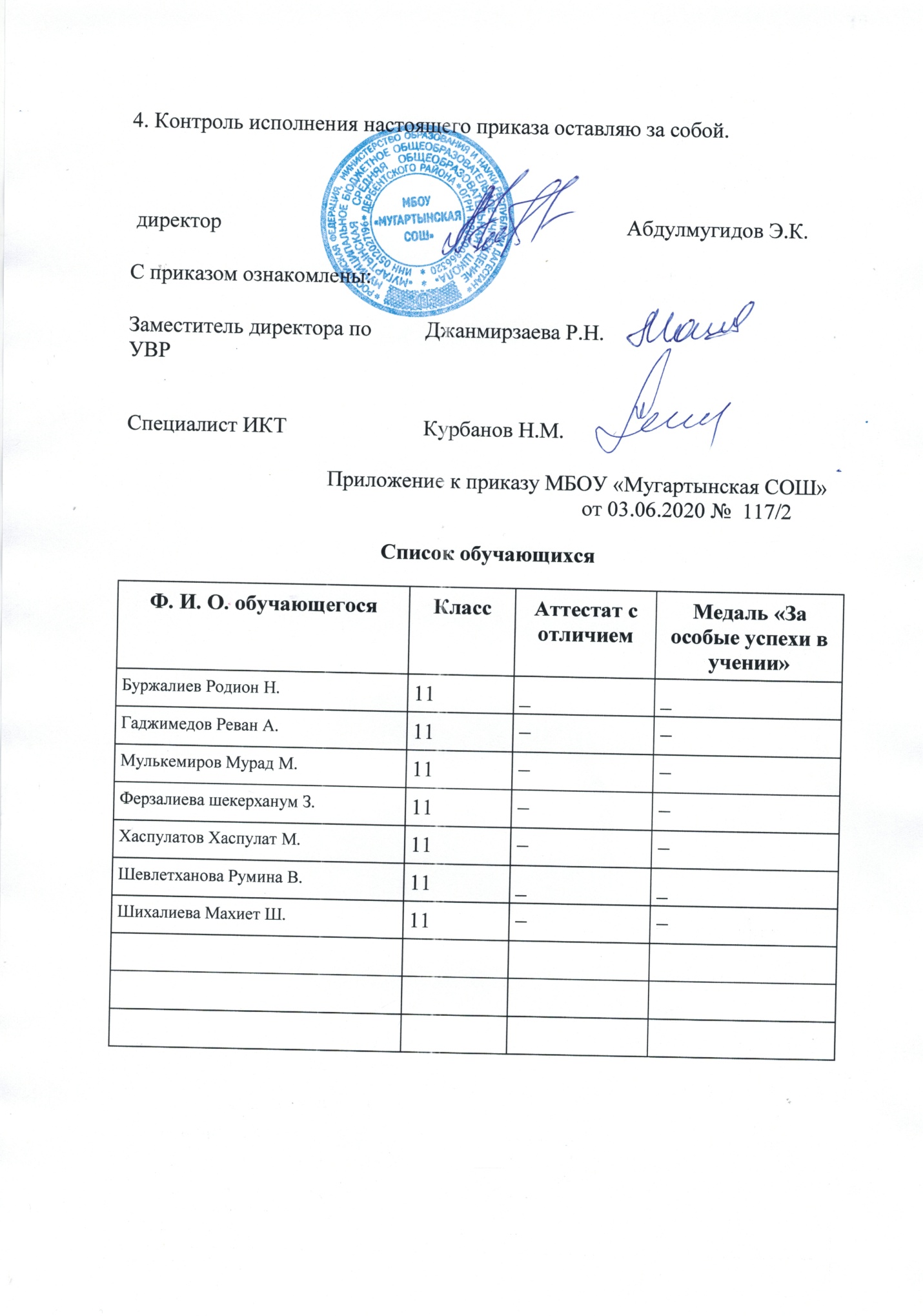 05.06.2020№ 117/2